Guest RegistrationName: Address:Email address:Institutional affiliation (Department and University): Dietary requirements: Attending Friday             Attending Saturday Please return your completed form to Skepsi@kent.ac.uk by Sunday 24th May 2015. The £10.00 conference fee is payable when registering on the day. Receipt required: 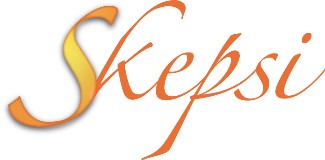 